SMLOUVA O POSKYTNUTÍ SLUŽEB(prodávající)provozovatel:340 04IČO:DIČ:odběratel:Hotel a Pivovar Belveder Železná Ruda s.r.o.Belvederská 189 Železná Ruda 03936686 CZ0393668621 .základní škola Plzeň,příspěvková organizace Slovanská alej 13 32600 Plzeň IČO: 66362521Předmět smlouvy:lyžařský kurzTermín:	4.2.-10.2.2018Strava:	plná penze	první	jídlo:Počet:	65 osobCena:	520,-kč + 2,-kč poplatek obci na dencena za druhou večeří na osobu 15,-kčUživatel upřesní 3 dny před nástupem přesný počet.Provozovatel zabezpečí:	pokoje se SZ + celodenní stravapitný režimTeplo,čisto s úklidem pokojů a ostatních prostor.Uživatel:	Přidělené kapacity bude využívat	k	účelutomu určenému,veškeré způsobené škody nahradí provozovateli.Úhrada:	fa po skončení pobytu s 10-ti denní splatnostíee tCsposlední jídlo: ■/ Ui(na den)případě storna ze strany uživatele se zaplacené zálohy nevrací,kromě živelných katastrof,
zdravotních karantén,zdravotních prázdnin a nemoci,kdy provozovatel vrací obratem celé platby.Za pozdní platbu se účtuje penále z prodlení 0.5% denně.Hotel splňuje Vyhlášku 106/01 Sb. O hygienických požadavcích na zotavovací akci dětí.Smlouva je vyhotovena ve 2. výtiscích.Po podpisu smlouvy se jeden výtisk vrací provozovateli do Ž.R.Souhlasíme se zveřejněním v registru smluv.Železné Rudě 25.9.2017
ODBĚRATEL: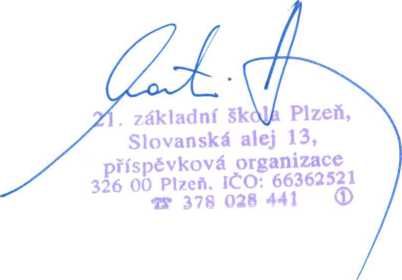 PRO VOZO V A TEL?0*?*ŽelezíBelvederáda s.rjV'340 04 (Kelezná Ruda	©IČ: 03936686 DI&CZ03936686
